Governor Application Form 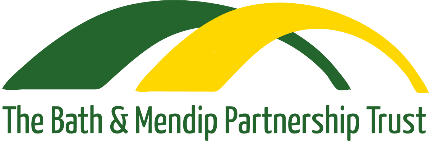 Who are we? Academies are independent state funded schools established as charitable companies limited by guarantee. A Multi Academy Trust (MAT) is a number of academies (schools) governed by and working within an over-arching Trust Board (The Bath and Mendip Partnership Trust). The Bath and Mendip Partnership Trust was formed by the merger of The Partnership Trust and The Comenius Trust.  It is a partnership between like-minded schools built on principles of equality, trust and respect towards others and is committed to providing an outstanding education for all our pupils.  The Trust strives to create opportunities to develop voice and partnerships across our learning communities and has grown a community of schools supported by a network of quality assured services which ensure that schools remain legally and financially robust and are continually improving.  The Trust is strengthened through Weston All Saints Primary School being a designated National School and Fosse Way School as a National Support School, a Teaching School and a Sponsor School. These designations enable the Trust to provide high quality professional development and support to more than 150 schools across the region each year in addition to our own schools. What do our academy governors do? Bath and Mendip Partnership Trust governors work with headteachers and staff to ensure pupils get the best from their time in our schools.  They are involved in: Planning to raise standards Checking the progress the school  is making towards its targets Supporting the headteacher and staff as well as challenging their ambition for pupilsAccounting to all stakeholders for the school’s overall performance Who can become a governor?We encourage applications from people from all walks of life so that we gain a wide variety of skills and experience to support and develop our schools. At the foot of this form is a list of eligibility criteria, but equally important is your readiness to work as part of a team that understands the school’s work and your ability to think through new ideas and help decide what is best for the school. This will mean you are willing to: Attend meetings regularly Become involved and get to know the schoolRead all paperwork circulated for meetings Attend events at the schoolRespect confidentiality at all times What are the benefits of becoming a governor? Governors of schools within The Bath and Mendip Partnership Trust find the role challenging, interesting and deeply rewarding because they can see how their work contributes to the well-being and prospects of pupils, schools and communities. It gives them a real opportunity to make a difference and provides experience of executive decision making.If you are interested in becoming a Governor at one of our schools, please complete the below application form in full and return it to: office@thepartnershiptrust.com The Bath and Mendip Partnership Trust Fosse Way School Longfellow Road Radstock Bath BA3 3ALPersonal Details Personal Details Personal Details Personal Details Personal Details Surname  Forenames AddressTelephone Number(s)E mailPlease tell us which school you wish to be considered for the position of Governor atPlease tell us how you became aware of this Governor opportunity What interests you in becoming a Governor at The Bath and Mendip Partnership Trust Are you or have you ever been a Governor at any other educational establishment? If yes, please provide details. Have you ever been removed from a governing body or Board of Directors? If yes, please provide details. Do you have any criminal convictions? If yes, please provide details. Is there anything in your personal or professional life that may bring The Bath and Mendip Partnership Trust into disrepute? If yes, please provide details. Skills Audit Skills Audit Skills Audit Skills Audit Skills Audit The following skills audit enables the Trust and its respective Governing Bodies and committees to explore its skills and knowledge base and use the information to organise and delegate tasks and assist in identifying any skills gaps for recruitment and training purposes.  Do you have any of the following skills or experience? (tick if applicable) The following skills audit enables the Trust and its respective Governing Bodies and committees to explore its skills and knowledge base and use the information to organise and delegate tasks and assist in identifying any skills gaps for recruitment and training purposes.  Do you have any of the following skills or experience? (tick if applicable) The following skills audit enables the Trust and its respective Governing Bodies and committees to explore its skills and knowledge base and use the information to organise and delegate tasks and assist in identifying any skills gaps for recruitment and training purposes.  Do you have any of the following skills or experience? (tick if applicable) The following skills audit enables the Trust and its respective Governing Bodies and committees to explore its skills and knowledge base and use the information to organise and delegate tasks and assist in identifying any skills gaps for recruitment and training purposes.  Do you have any of the following skills or experience? (tick if applicable) The following skills audit enables the Trust and its respective Governing Bodies and committees to explore its skills and knowledge base and use the information to organise and delegate tasks and assist in identifying any skills gaps for recruitment and training purposes.  Do you have any of the following skills or experience? (tick if applicable) Business Strategy Leadership Data analysis Education attainment, leadership and progress Financial Planning Governance Health and Safety Human Resources ICT knowledge Legal knowledge Local knowledge Marketing / PR Estate Management Procurement/ contracting services Project Management Are there any other skills or experience that you have gained that you could bring to the Bath and Mendip Partnership Trust?Are you or have you been a parent of a child attending or who has attended a school within The Bath and Mendip Partnership Trust?  If yes, please provide details Are you or have you been a contractor or supplier to The Bath and Mendip Partnership Trust or one of its schools? If yes, please provide detailsAre you or have you been an employee of The Bath and Mendip Partnership Trust or one of its schools? If yes, please provide details. References References References References References Please provide details of two referees. Please note that these people cannot be related to you, your spouse or civil partner. References will only be taken up if your application is successful. Please provide details of two referees. Please note that these people cannot be related to you, your spouse or civil partner. References will only be taken up if your application is successful. Please provide details of two referees. Please note that these people cannot be related to you, your spouse or civil partner. References will only be taken up if your application is successful. Please provide details of two referees. Please note that these people cannot be related to you, your spouse or civil partner. References will only be taken up if your application is successful. Please provide details of two referees. Please note that these people cannot be related to you, your spouse or civil partner. References will only be taken up if your application is successful. NameAddressE mail TelephoneCapacity in which they know you. NameAddressE mail TelephoneCapacity in which they know you. In the interest of safeguarding children, schools will ask you to apply for a Disclosure & Barring Service certificate. “Spent” criminal records and other relevant information may legitimately be disclosed when individuals are involved with schools. If you are aware of any information which may be disclosed, you may wish to discuss its relevance with the Headteacher or a member of The Bath and Mendip Partnership Trust in advance In the interest of safeguarding children, schools will ask you to apply for a Disclosure & Barring Service certificate. “Spent” criminal records and other relevant information may legitimately be disclosed when individuals are involved with schools. If you are aware of any information which may be disclosed, you may wish to discuss its relevance with the Headteacher or a member of The Bath and Mendip Partnership Trust in advance In the interest of safeguarding children, schools will ask you to apply for a Disclosure & Barring Service certificate. “Spent” criminal records and other relevant information may legitimately be disclosed when individuals are involved with schools. If you are aware of any information which may be disclosed, you may wish to discuss its relevance with the Headteacher or a member of The Bath and Mendip Partnership Trust in advance In the interest of safeguarding children, schools will ask you to apply for a Disclosure & Barring Service certificate. “Spent” criminal records and other relevant information may legitimately be disclosed when individuals are involved with schools. If you are aware of any information which may be disclosed, you may wish to discuss its relevance with the Headteacher or a member of The Bath and Mendip Partnership Trust in advance In the interest of safeguarding children, schools will ask you to apply for a Disclosure & Barring Service certificate. “Spent” criminal records and other relevant information may legitimately be disclosed when individuals are involved with schools. If you are aware of any information which may be disclosed, you may wish to discuss its relevance with the Headteacher or a member of The Bath and Mendip Partnership Trust in advance Declaration of Eligibility Declaration of Eligibility Declaration of Eligibility Declaration of Eligibility Declaration of Eligibility 